            РАСПОРЯЖЕНИЕ	         БОЕРЫК“08” сентября 2020 года                 с. Большое Елово	          № 21О предоставлении отпускаПредоставить Карповой Александре Сергеевне – заместителю руководителя Исполнительного комитета Большееловского сельского поселения -  очередной оплачиваемый отпуск на 22  календарных дня с 14 сентября 2020  года по 05 октября 2020 года включительно.Руководитель                                                                     А.И. МашановОзнакомлена ___________________  / _______________/«___»___________________2020г.			 МКУ «ИСПОЛНИТЕЛЬНЫЙ КОМИТЕТ БОЛЬШЕЕЛОВСКОГО СЕЛЬСКОГО ПОСЕЛЕНИЯ» ЕЛАБУЖСКОГО МУНИЦИПАЛЬНОГОРАЙОНАРЕСПУБЛИКИ ТАТАРСТАН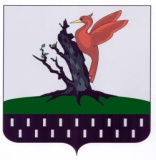 ТАТАРСТАН РЕСПУБЛИКАСЫАЛАБУГА МУНИЦИПАЛЬ РАЙОНЫ МКО « ОЛЫ ЕЛОВОАВЫЛ ҖИРЛЕГЕ БАШКАРМА КОМИТЕТЫ»